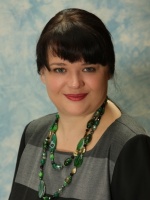 Ларионова Марина ВячеславовнаУчитель английского языкаОбразование – высшееОкончила Московский педагогический университет в 1994 годуСпециальность – английский и немецкий языкиКвалификационная категория – высшаяВ школе работаю с 2005 годаВ 2013 году окончила курсы повышения квалификации: МИОО «Особенности содержания обучения английскому языку в основной школе в свете введения ФГОС второго поколения»В 2018 году окончила курсы «Критериальное оценивание по ФГОС в системе независимой диагностики г.Москвы»

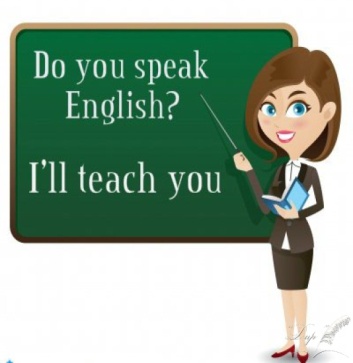 